Załącznik nr 1 do Rozeznania CenowegoOpis Przedmiotu ZamówieniaPrzykładowe zdjęcie:NazwaSzczegółowy opis przedmiotuWymagane oznaczenia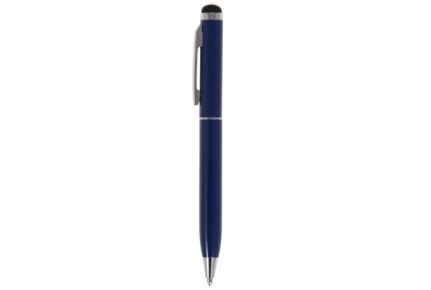 Długopis Przekręcany długopis z aluminium z klipem o miękkiej końcówce do ekranu dotykowego:kolor: niebieski/granatwkład: niebieski wymiary: Ø1x13,5 cm tolerancja w długości (+/- 5 mm)zdobienie: grawer laserowy.Projekt po stronie Wykonawcy do akceptacji przez Zamawiającego.Logo UTK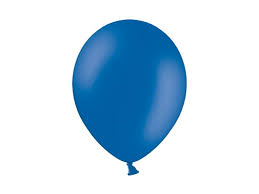 Balon Balon gumowy z nadrukiem:średnica: minimum 30 cmśrednica nadruku: ok. 20 cmbalon jednokolorowy i jednostronnykolor: niebieski/granatowy, czerwony, białynadruk dowolną techniką trwałą – full kolor.Projekt po stronie Wykonawcy do akceptacji przez Zamawiającego. Logo UTK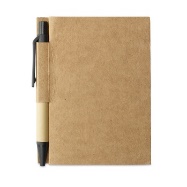 Notes ekologiczny 80-kartkowy notes z długopisem z papieru z recyklingu:długopis z niebieskim wkładem kolor: naturalnywymiary okładki: 11x8,5x0,9 cm (+/- 20 mm)waga: minimum 0.1 kg nadruk dowolną techniką trwałą – full kolor.Projekt po stronie Wykonawcy do akceptacji przez Zamawiającego.Logo UTK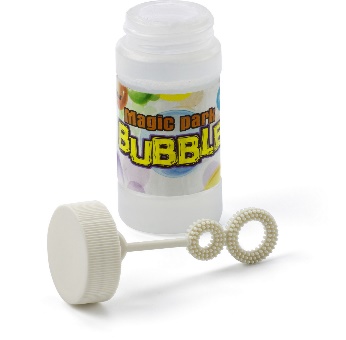 Bańki mydlaneUrządzenie do robienia baniek mydlanych z płynem:pojemność: 50 ml (+/- 10 ml)nadruk dowolną techniką trwałą – full kolor. Projekt po stronie Wykonawcy do akceptacji przez Zamawiającego.Logo UTK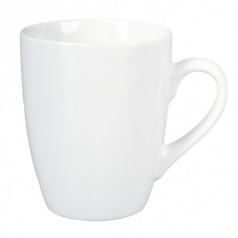 Kubek ceramicznyCeramiczny kubek o obłych kształtach:nadruk metodą sublimacjipojemność: 330 mlśrednica: 75 mm wysokość: 95 mm (każdy wymiar +/- 5%) kolor: białynadruk full kolor po obu stronach kubkamożliwość wielokrotnego mycia w zmywarce automatycznej.Projekt po stronie Wykonawcy do akceptacji przez Zamawiającego.Logo UTK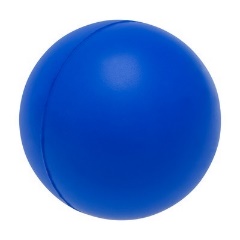 Piłeczka antystresowaAntystres w kształcie piłki wykonany z pianki PU:kolor: niebieski/granatowywaga: ok. 18 g.średnica: ok. 6 cm.Projekt po stronie Wykonawcy do akceptacji przez Zamawiającego.Logo UTK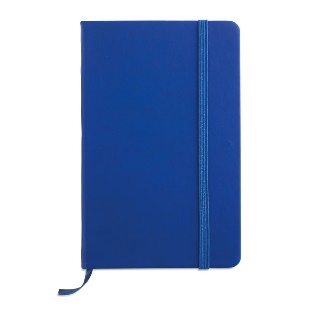 NotesNotatnik z miękką okładką PU:zamykany elastyczną opaską96 czystych kartekkolor: granatowywymiary: 14x9x1,7 cm (+/- 15 mm)waga: minimum 0.1 kg logo Zamawiającego na frontowej okładce.Projekt po stronie Wykonawcy do akceptacji przez Zamawiającego.Logo UTK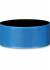 Opaska odblaskowaSamozaciskowa opaska odblaskowa zalaminowana odblaskową folią pryzmatyczną:spód: materiał typu flock łagodny dla dłoniwewnątrz opasek dodatkowe warstwy folii pcv chroniące pryzmat przed zniszczeniem kolor: żółty, biały, pomarańczowywymiary: 34 x 3 cm (+/- 5 mm)nadruk logo dowolną trwałą techniką – full color. Projekt po stronie Wykonawcy do akceptacji przez Zamawiającego.Logo UTK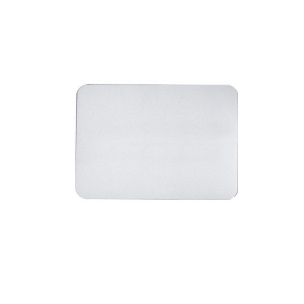 MagnesProstokątny magnes na lodówkę:rozmiar: 5x7 cm (+/- 25 mm)grubość 0,8 mm. (+/- 0,5 mm)kolor: niebieski/granatowy, białyzaokrąglone narożniki promieniem 3 mmfotograficzna jakość nadrukunadruk full colorwarstwa magnetyczna na całej powierzchniprofesjonalne laminowanie (zwiększona trwałość, ochrona przed blaknięciem)Projekt po stronie Wykonawcy do akceptacji przez Zamawiającego.Logo UTK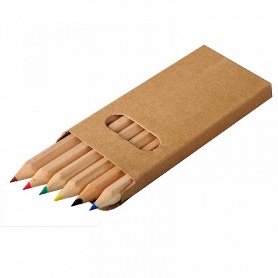 KredkiZestaw kredek ołówkowych kolorowych:rozmiar opakowania: 90.0x47.0x10.0 mm 
(+/- 5 mm)materiał kredki: drewno  w kolorze naturalnymkolory kredek: minimum 6 kolorówopakowanie jednostkowe: pudełko - karton – beżowynadruk logo dowolną trwałą techniką – full color. Projekt po stronie Wykonawcy do akceptacji przez Zamawiającego.Logo UTK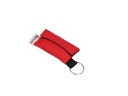 Brelok pierwszej pomocyBrelok ratowniczy/Apteczka patrolowa:wykonany z bardzo wytrzymałego materiału przeszyty nićmi rdzeniowymirozmiar: ok. 4 cm x 6 cmkolor: niebieskiskład: rękawiczki nitrylowe i maseczka ratowniczanadruk logo dowolną trwałą techniką – full color.Projekt po stronie Wykonawcy do akceptacji przez Zamawiającego.Logo UTK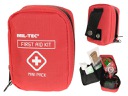 Apteczka pierwszej pomocy Apteczka indywidualna - zestaw pierwszej pomocywyposażona w zestaw opatrunkowy i narzędzia. Niezbędne minimum: 4,5m bandaż elastyczny na rany (nieprzywierający), szer. 7,5 cm1 metr plastra opatrunkowego samoprzylepnego, szer. 4 cm1 metr taśmy samoprzylepnej, rolka szer. 1 cmkompres gazowy 5 x 5 cmnożyczki 9 cmrękawiczki lateksowe5 szt. chusteczek do odkażania / mycia rąk6 szt. agrafek4 szt. worków strunowychParametry apteczki:wygodna kieszeń, wodoodpornasolidny nylon Rip-Stop z powłoką PUwodoodporny zamek, dwukierunkowyłatwy dostęp do pełnej zawartościodpinana szlufka na pas lub plecak4 wewnętrzne kieszenie, rozkładanekieszenie uszyte ze skóry syntetycznejzewnętrza warstwa nylonu1 duża kieszeń z siatki, na zamekmożliwość założenia smyczyoznakowana krzyżemwymiary saszetki ok.: 11 x 8 x 5 cmwaga: ok. 120 gkolor: czerwonynadruk logo dowolną trwałą techniką – full color.Projekt po stronie Wykonawcy do akceptacji przez Zamawiającego.Logo UTK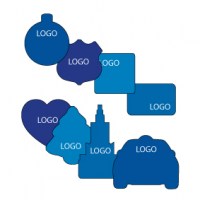 Zawieszka zapachowa Zawieszka zapachowa do samochodu:kształt z wykrojnika trójkątwielkość: ok. 92 mm x 92 mmkolor: żółty/niebieskidruk dwustronny:logo UTK znak dotycząc bezpieczeństwa na terenach kolejowychnadruk logo dowolną trwałą techniką – full color.Projekt po stronie Wykonawcy do akceptacji przez Zamawiającego.Logo UTK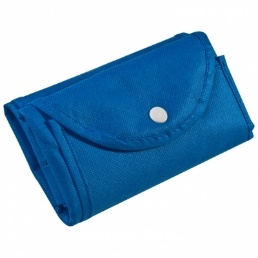 Torba na zakupy Praktyczna, składana torba na zakupy z materiału typu non-woven:rozmiar po rozłożeniu: ok. 30 x 9,5 x 40 cmmateriał: poliester, nylonkolor: niebieskigrupa znakowania: TC (transfer cyfrowy 
do 35 cm2), TT2 (Termotransfer) – full color.Projekt po stronie Wykonawcy do akceptacji przez Zamawiającego.Logo UTK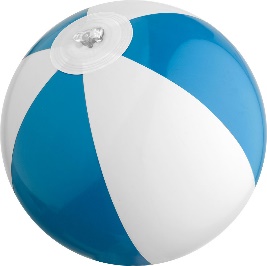 Piłki plażowe Piłka plażowa dmuchana z tworzywa sztucznego:rozmiar: dł. panelu ok. 340 mm, po nadmuchaniu - obwód piłki: 725 mm, średnica: 245 mm (+/- 30 mm)kolor: biało-niebieskanadruk logo dowolną trwałą techniką – full color.Projekt po stronie Wykonawcy do akceptacji przez Zamawiającego.Logo UTK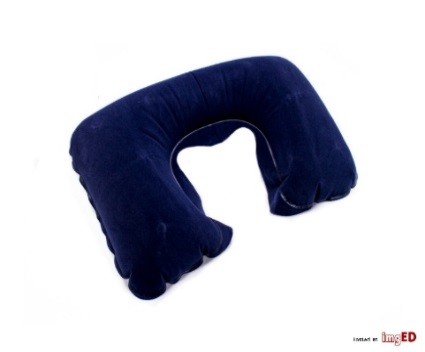 Zagłówek dmuchanyZagłówek podróżny – poduszka dmuchana:rozmiar po nadmuchaniu: 33x25x10 (+/- 5 cm)kolor: granatowymateriał: PCV, welurwaga: 0,15 kg (+/- 0,05 kg)nadruk logo dowolną trwała techniką – full colorpokrowiec w zestawie.Projekt po stronie Wykonawcy do akceptacji przez Zamawiającego.Logo UTKKubek termicznyKubek termiczny:pojemność powyżej 450 mlścianki kubka podwójne, stalowe, izolowane próżniowozakrętka – tworzywo sztuczne, bezpieczne dla żywnościwyprofilowany kształt, bez uchwytumożliwość umieszczenia w uchwycie samochodowymspecjalna blokada zabezpieczająca kubek przed przypadkowym otwarciemkolor: granatowy matowyznakowanie: grawerowanie.Projekt po stronie Wykonawcy do akceptacji przez Zamawiającego.Logo UTK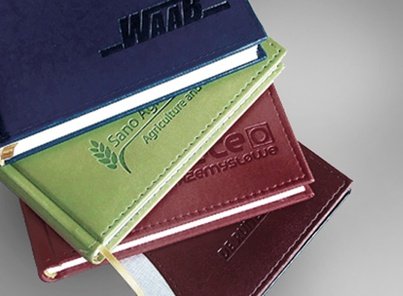 Notes A5Notes z kartkami w kratkę:format A5 lub zbliżonyw twardej oprawie skóropodobnej – granatowej, bez obszyciaz tłoczeniem na frontowej okładce (logotyp Zamawiającego)liczba stron: minimum 50papier biały w kratkę, offset min. 80g/m2.Projekt po stronie Wykonawcy do akceptacji przez Zamawiającego.Logo UTKNotes A6Notes z kartkami w kratkę:format A6 lub zbliżonyw twardej oprawie skóropodobnej - granatowej, bez obszyciaz tłoczeniem na frontowej okładce (logotyp Zamawiającego)liczba stron: minimum 50papier biały w kratkę, offset min. 80g/m2.Projekt po stronie Wykonawcy do akceptacji przez Zamawiającego.Logo UTK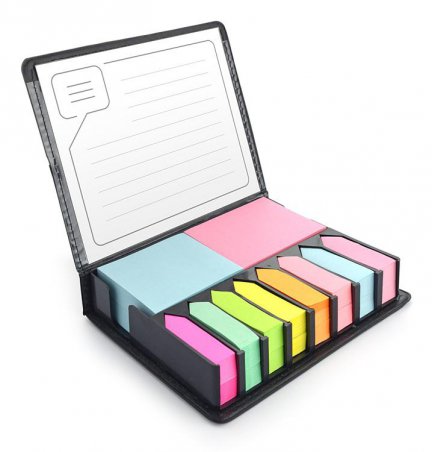 Zestaw karteczek samoprzylepnych w pudełkuZestaw karteczek samoprzylepnych pakowanych w czarne etui:zestaw zawiera 2 bloczki większych karteczek 
i 8 małych bloczków zakładek indeksowych w różnych kolorachpudełko posiada miejsca na każdy z zestawów karteczekw etui umieszczona jest kartka z miejscem na notatkilogo grawerowane na metalowej blaszce, którą można umieścić na wierzchu etuiblaszka dołączona osobnokolor: czarnymateriał: papier, tworzywo, metalwymiary: 131 x 106 x 30 mmznakowanie produktu: grawerowanie (blaszka) Zamawiający dopuszcza tolerancje w wymiarach (+/- 5 mm).Projekt po stronie Wykonawcy do akceptacji przez Zamawiającego.Logo UTKPowerbank z ładowarką indukcyjnąPowerbank z ładowarką indukcyjną:rozmiar: ok. 150 * 70 * 18 mmZamawiający dopuszcza tolerancje w wymiarach (+/- 5 mm)pojemność baterii: minimum 10000mAh 3,7V (37Wh)typ baterii: bateria litowo-polimerowainterfejs wejściowy: USB-Cinterfejs wyjściowy: USB-A / USB-Cwyjście bezprzewodowe: 10 W MAXkolor: czarnyznakowanie: grawerowanie.Projekt po stronie Wykonawcy do akceptacji przez Zamawiającego.Logo UTKGłośnik BluetoothGłośnik Bluetooth:wersja Bluetooth: v4.1zasięg Bluetooth: do 10mmoc głośnika: min. 5Wczęstotliwość: 85Hz-20k Hzbateria: ładowalna min. 1200mAhczas odtwarzania: do 7 godzinzasilanie: DC 5V, 1Awymiary: 60mm x 60mm x 95 mm Zamawiający dopuszcza tolerancje w wymiarach (+/- 5 mm).kolor: czarnyznakowanie: grawerowanie.Projekt po stronie Wykonawcy do akceptacji przez Zamawiającego.Logo UTK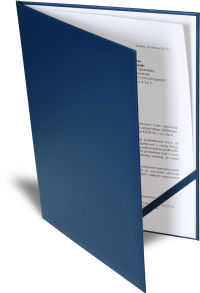 Okładka na dokumenty Okładka na dokumenty:okładka okleinowa formatu A4 na dokumentyokleina okładki w kolorze granatowymlogo na okładce – tłoczenie + srebrna folia wyklejka okładki w kolorze białymwewnątrz zakładka na dokumenty.Projekt po stronie Wykonawcy do akceptacji przez Zamawiającego.Logo UTK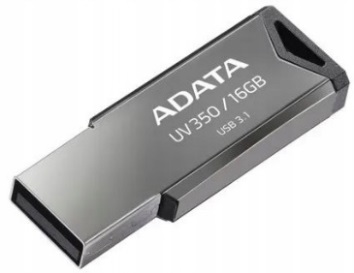 PenDrive PenDrive:16GB USB 3.2 metalowypamięć flash UV350pamięć ma pojemność 16 GB i jest wyposażona w złącze USB 3.2 Gen 1.Projekt po stronie Wykonawcy do akceptacji przez Zamawiającego.Logo UTK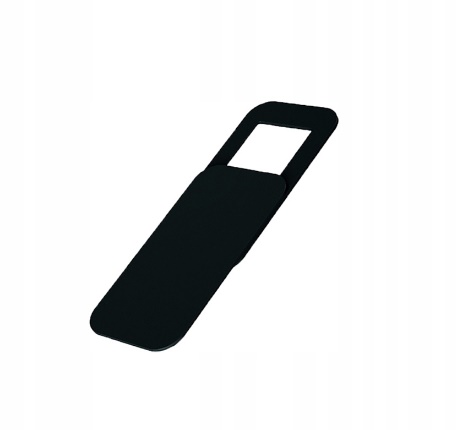 Zaślepka na  kamerę Zaślepka na kameręWymiary:zaślepka zamknięta: 18mm x 9,2 mm x 0,75 mmzaślepka otwarta: 26mm x 9,2 mm x  0,75 mmwymiary (+/- 5 mm)kolor: czarny mat, komponuje się z obudowami w większości laptopówmechanizm:  przesuń – zakryj.Projekt po stronie Wykonawcy do akceptacji przez Zamawiającego.Logo UTK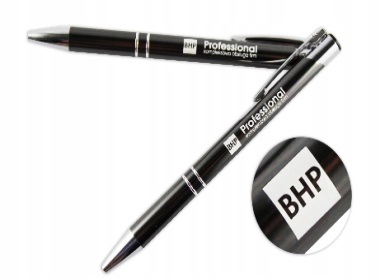 Długopisy z graweremDługopisy z grawerem:wymiary: 13,5 cm (+/- 1cm),grawerowane logo UTK – jedno miejscemateriał wykonania: metalkolor: niebieski.Projekt po stronie Wykonawcy do akceptacji przez Zamawiającego.Logo UTK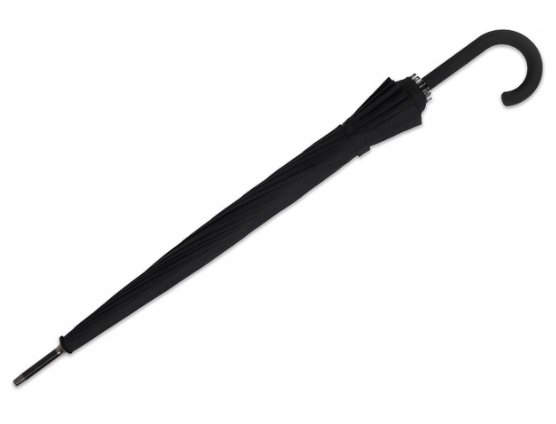 	ParasolParasol:średnica: 110 cmdługość: 94 cm wymiary (+/- 10 cm)sposób rozkładania: automatycznysposób składania: manualnykolor tkaniny: niebieskikolor uchwytu: czarny lub niebieski lub drewnianypokrycie: materiał o właściwościach szybkoschnących. Projekt po stronie Wykonawcy do akceptacji przez Zamawiającego.Logo UTK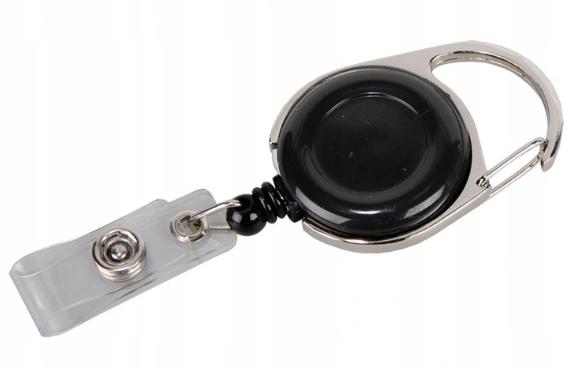 Brelok
SKI-PASSBrelok SKI-PASS:materiał podstawowy: plastikmateriały dodatkowe metal, akrylowe włóknawymiary: (szer./wys./gł.) [mm] 37 x 63 x 16 wymiary (+/- 10 mm)kolorystyka: niebieski/srebrny.Projekt po stronie Wykonawcy do akceptacji przez Zamawiającego.Logo UTK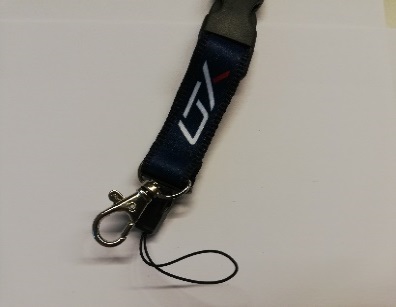 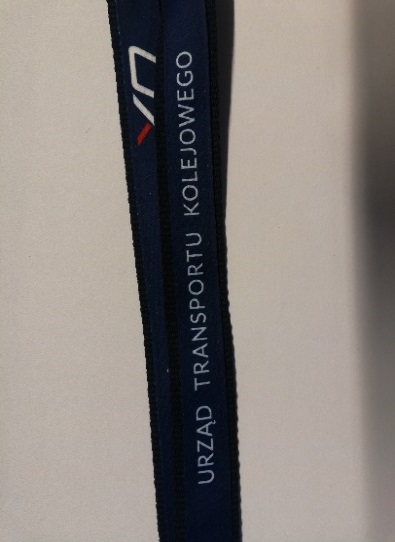 SmyczSmycz dwustronna haftowana techniką żakard:wymiary: minimum 2,0 x 48 cm z karabińczykiem okrągłym (tzw. rybką)z uchwytem GSM, posiadającą klamrę/zapinkęz logotypami Zamawiającego, po jednej stronie.Projekt po stronie Wykonawcy do akceptacji przez Zamawiającego.Logo UTK